      ПОСТАНОВЛЕНИЕ	         КАРАР№  5                           с. Большой Шурняк	                      от “28” января 2022 г.Об утверждении стоимости услуг, предоставляемых согласно гарантированному перечню услуг по погребению на территории муниципального образования «Большешурнякское сельское поселение Елабужского муниципального района Республики Татарстан» на 2022 год		В соответствии с Федеральным законом от 06 октября 2003 года № 131 -ФЗ «Об общих принципах организации местного самоуправления в Российской Федерации», Федеральным законом от 12 января 1996 года № 8-ФЗ «О погребении и похоронном деле»,  постановлением Кабинета Министров Республики Татарстан от 18 мая 2007 г. № 196 «О мерах по реализации Федерального закона «О погребении и похоронном деле в Республике Татарстан», Постановлением Правительства РФ от 27.01.2022 г. № 57 "Об утверждении коэффициента индексации выплат, пособий и компенсаций в 2022 году», Исполнительный комитет Большешурнякского сельского поселения Елабужского  муниципального района Республики ТатарстанПОСТАНОВЛЯЕТ:1. Установить с 1 января 2022 года по 31 января 2022 года на территории муниципального образования «Большешурнякское сельское поселение Елабужского муниципального района Республики Татарстан» стоимость услуг, предоставляемых согласно гарантированному перечню услуг по погребению, в сумме 6424,98 руб. в соответствии с Приложением 1 и Приложением 2.2. Установить и ввести в действие с 1 февраля 2022 года на территории муниципального образования  «Большешурнякское сельское поселение Елабужского муниципального района Республики Татарстан» стоимость услуг, предоставляемых согласно гарантированному перечню услуг по погребению  в сумме 6964,68 руб. в соответствии с Приложением 3 и Приложением 4.3. Рекомендовать гражданам обращаться за возмещением стоимости услуг, согласно гарантированному перечню услуг по погребению, в Управление Пенсионного фонда Республики Татарстан в Елабужском районе и г. Елабуге, Региональное отделение Фонда социального страхования РФ по Республике Татарстан,  Республиканский центр материальной помощи (компенсационных выплат) Елабужского муниципального района, Управление социальной защиты населения Елабужского района и г. Елабуга.4. Настоящее постановление подлежит официальному опубликованию и распространяется на правоотношения, возникшие с 01.01.2022 года.5.  Контроль за исполнением данного постановления оставляю за собой.Руководитель                                                                                Н.И. МельниковПриложение №1 к постановлениюИсполнительного комитета Большешурнякского сельского            поселенияот «28» января 2022 г. № 5Стоимость гарантированного перечня услуг по погребению в муниципальном образовании «Большешурнякское сельское поселениеЕлабужского муниципального района Республики Татарстан»(до 31 января 2022 года)Приложение №2 к постановлениюИсполнительного комитета Большешурнякского сельского            поселенияот «28» января 2022 г. № 5Стоимость гарантированного перечня услуг по погребению в муниципальном образовании «Большешурнякское сельское поселениеЕлабужского муниципального района Республики Татарстан»(до 31 января 2022 года)Приложение №3 к постановлениюИсполнительного комитета Большешурнякского сельского            поселенияот «28» января 2022 г. № 5Стоимость гарантированного перечня услуг по погребению в муниципальном образовании «Большешурнякское сельское поселениеЕлабужского муниципального района Республики Татарстан»(с 1 февраля 2022 года)Приложение №4 к постановлениюИсполнительного комитета Большешурнякского сельского            поселенияот «28» января 2022 г. № 5Стоимость гарантированного перечня услуг по погребению в муниципальном образовании «Большешурнякское сельское поселениеЕлабужского муниципального района Республики Татарстан»(с 1 февраля 2022 года)ИСПОЛНИТЕЛЬНЫЙ КОМИТЕТ БОЛЬШЕШУРНЯКСКОГОСЕЛЬСКОГО ПОСЕЛЕНИЯЕЛАБУЖСКОГО МУНИЦИПАЛЬНОГОРАЙОНАРЕСПУБЛИКИ ТАТАРСТАН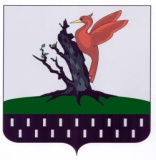 ТАТАРСТАН РЕСПУБЛИКАСЫАЛАБУГА  МУНИЦИПАЛЬ РАЙОНЫ  ОЛЫ ШУРНЯК АВЫЛ ЖИРЛЕГЕ  БАШКАРМА КОМИТЕТЫ№Наименование услугСтоимость услуг (в руб.)1.Оформление документов, необходимых для погребения02.Предоставление гроба и других предметов, необходимых для погребения3006,43.Перевозка тела (останков) умершего на кладбище681,854.Погребение (рытье могил и захоронение)2736,73ВСЕГО:6424,98№Наименование услугСтоимость услуг (в руб.)1.Оформление документов, необходимых для погребения02Предоставление гроба и других предметов, необходимых для погребения3006,43.Перевозка тела (останков) умершего на кладбище681,854.Погребение (рытье могил и захоронение)2736,73ВСЕГО:6424,98№наименование услугстоимость услуг (в руб.)1.Оформление документов, необходимых для погребения02.Предоставление гроба и других предметов, необходимых для погребения3186,303.Перевозка тела (останков) умершего на кладбище861,754.Погребение (рытье могил и захоронение)2916,63ВСЕГО:6964,68№наименование услугстоимость услуг (в руб.)1.Оформление документов, необходимых для погребения02.Облачение тела644,403.Предоставление гроба и других предметов, необходимых для погребения2601,804.Перевозка тела (останков) умершего на кладбище861,755.Погребение (рытье могил и захоронение)2856,73ВСЕГО:6964,68